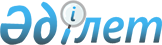 О внесении изменения в постановление Правительства Республики Казахстан от 12 декабря 2003 года N 1260Постановление Правительства Республики Казахстан от 15 июня 2004 года N 653

      В целях реализации 
 Закона 
 Республики Казахстан от 5 декабря 2003 года "О республиканском бюджете на 2004 год" Правительство Республики Казахстан постановляет:




      1. Внести в 
 постановление 
 Правительства Республики Казахстан от 12 декабря 2003 года N 1260 "О реализации Закона Республики Казахстан "О республиканском бюджете на 2004 год" следующее изменение: 



      пункт 7 изложить в следующей редакции: 



      "7. Министерству транспорта и коммуникаций Республики Казахстан:



      1) в срок до 15 января 2004 года разработать и в установленном законодательством порядке внести в Правительство Республики Казахстан проекты решений о распределении средств областным бюджетам, бюджетам городов Астаны и Алматы, предусмотренных в республиканском бюджете на 2004 год на обеспечение функционирования общеобразовательных учебных заведений, переданных с баланса закрытого акционерного общества "Национальная компания "Казахстан темiр жолы";



      2) в установленном законодательством порядке в срок до 1 июля 2004 года на основании реестра кредиторской задолженности по возмещению затрат акционерного общества "Национальная компания "Казакстан темiр жолы" по воинским перевозкам, составленного по форме, утвержденной им, погасить кредиторскую задолженность перед акционерным обществом "Национальная компания "Казакстан темiр жолы" в пределах средств, предусмотренных в 
 Законе 
 "О республиканском бюджете на 2004 год" по республиканской бюджетной программе 024 "Выполнение обязательств прошлых лет по межгосударственным воинским перевозкам". Для перечисления средств на расчетный счет акционерного общества "Национальная компания "Казакстан темiр жолы" составить реестр кредиторской задолженности по возмещению затрат акционерного общества "Национальная компания "Казакстан темiр жолы" по воинским перевозкам с приложением копий свидетельств о государственной перерегистрации Республиканского государственного предприятия "Казакстан темiр жолы" в акционерное общество "Национальная компания "Казакстан темiр жолы", бухгалтерского баланса и оборотного баланса за отчетный финансовый год с расшифровкой дебиторской задолженности, акта проверки Комитета финансового контроля Министерства финансов Республики Казахстан стоимости оказанных Республиканскому государственному предприятию "Казакстан темiр жолы" услуг по межгосударственным воинским перевозкам и актов сверок между Республиканским государственным предприятием "Казакстан темiр жолы" и Министерством внутренних дел Республики Казахстан, подтверждающих осуществление межгосударственных воинских перевозок по территории Республики Казахстан".




      2. Контроль за исполнением настоящего постановления возложить на Заместителя Премьер-Министра Республики Казахстан Мынбаева С.М.




      3. Настоящее постановление вступает в силу со дня подписания.      



      




      Премьер-Министр




      Республики Казахстан


					© 2012. РГП на ПХВ «Институт законодательства и правовой информации Республики Казахстан» Министерства юстиции Республики Казахстан
				